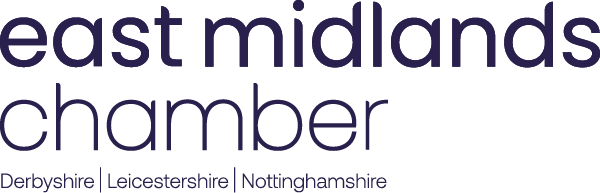 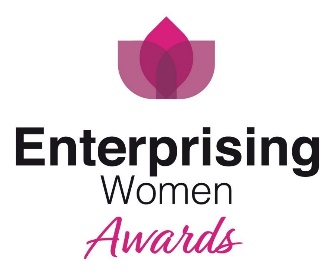 Enterprising Women 	She Who Innovates 2024Application FormSponsored by Pick EverardThis award is open to individuals and female led teams who have used, driven, or led innovation within the field of STEM. Entrants must demonstrate how they have researched and implemented their innovative product, process or technology, highlighting the positive impacts had on their business and its customers and how it has helped overcome core problems and concerns or driven a sense of continuous or dynamic improvement.Thank you for your interest in applying for the East Midlands Chamber (Derbyshire, Nottinghamshire, Leicestershire) Enterprising Women Apprentice of the Year award 2024. These awards celebrate and showcase the successes of women in business that have taken place in the East Midlands business community over the past year.To support a valid entry, before completing this application please carefully read the accompanying guidelines for applying. Please note: Applications have a strict 2,000 word limit. This document currently contains 626 words which consists of instructions and questions. Therefore, the total word count of this entire document once completed must be no more than 2626 words. A maximum of 2 attachments (e.g., tables, graphs or photos) may be included with the entry form. These attachments must be image files (jpg, gif, png or tif) and must not exceed 5MB in total. Any attachments that exceed the permitted allowance or exceed the permitted file size will be deleted.Please save your completed form as a word document using the format yourcompany_awardcategory.doc (Example: East Midlands Chamber_Employer of the Year.doc) and email to events@emc-dnl.co.uk. The Chamber and Enterprising Women team looks forward to receiving your entry and wishes you the best of luck.Please provide a brief description of the business, the products or services it supplies, its customers and the markets that it operates in.You should cover:The nature of your businessYour products and servicesYour customersMarkets that you operate inReason for entering into the Enterprising Women AwardsPLEASE NOTE: This description will be provided as an overview to the East Midlands Chamber marketing team should you be successfully shortlisted as a finalist, which will be used in any marketing activity including event programmes and finalist videos. Please make sure you are happy with the content in submission as the Chamber cannot be held responsible for making amendments.Please describe the innovation undertaken by your business You should include:A description of the innovation and how it worksHow the need for the innovation was identified and any research and development that went into its implementationAny new technology, initiatives or processes invested in as a result of the innovationAny challenges overcome to implement the innovationPlease describe the specific benefits and improvements that the innovation has provided for your organisationYou should include:Any customer impacts because of the innovation being implementedAny internal efficienciesHow this has affected the overall business performance, including from a financial perspective Any broader impact on helping your business achieve its goals (e.g. development of new markets, environmental and social goals etc.)Please outline plans for building on the success of your innovation.You should cover:How you’ll maintain what you’ve doneAny opportunities that exist for further innovationAny other new developments that could arise for your organisation because of your innovationTell us why you/your company should win the She Who Innovates Award?TOTAL WORD COUNTContact nameName of entrantsCompany nameCompany AddressEmail addressWeb site addressTelephone numberTwitter Account Business sectorNature of businessMain product/serviceNumber of employeesChamber Membership Number  